09.04.2020  Е-71Урок української літератури. Тема: Історико-культурна картина літератури кінця ХХ – початку ХХІ ст. (на шляху до нового відродження). Літературні угруповання (Бу-Ба-Бу, «Нова дегенерація», «Пропала грамота», «ЛуГоСад» та ін.). Постмодернізм як один із художніх напрямів мистецтва 1990-х років, його риси. Інструкція до вивчення теми урокуОзнайомтеся з теоретичним матеріалом уроку.Запишіть основні положення до зошита.Виконайте Практичне завдання .Складіть Літературну анкетуЮрія Андруховича – представника літератури цього періодуНа допомогу: https://www.ukrlib.com.ua/bio/printit.php?tid=1509Теоретичний матеріал до уроку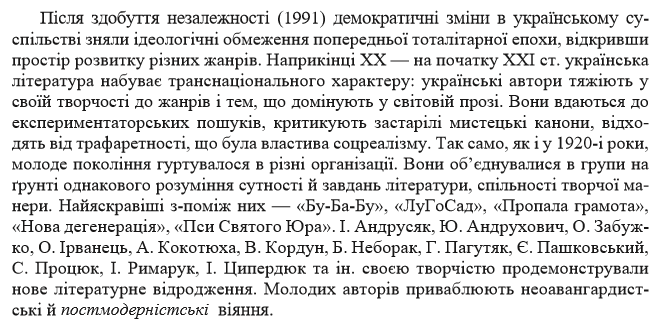 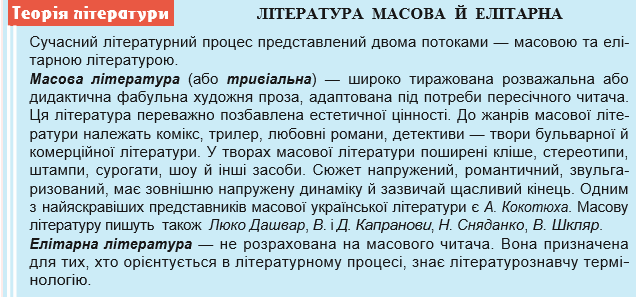 Практичне завдання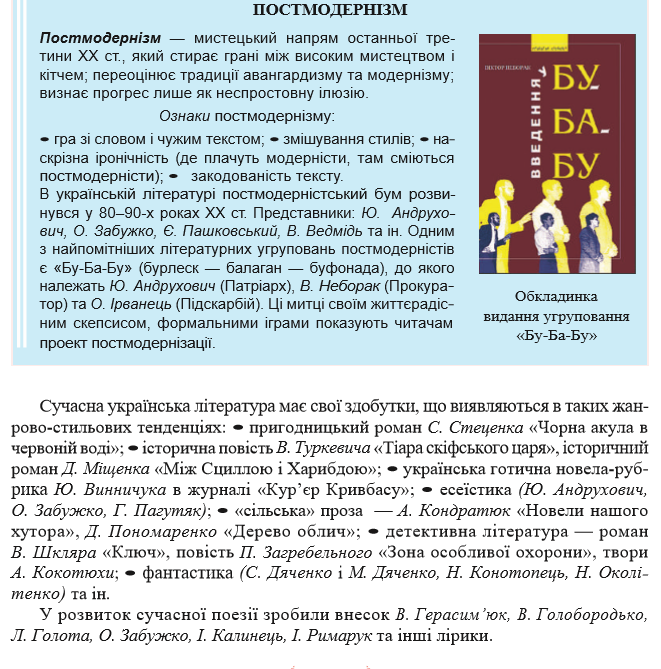 Літературна анкетаЮрій Андрухович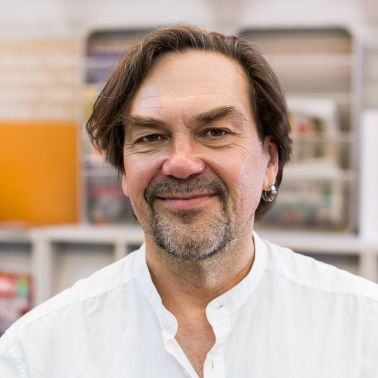 Дата і місце народження.Освіта. Діяльність.Перший твір.Твори. Літературна група.